First Grade Tic-Tac-Toe2.5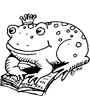 This board includes many different activities to help your child practice his/her spelling words. Your child must choose at least three of the activities to complete for weekly homework. The activities must make a tic-tac-toe line:  horizontal, vertical, or diagonal three in a row. Please mark your choices with crayon, marker, etc. Parents, you are encouraged to assist your child as needed to make homework a positive learning experience. Have fun! This board includes many different activities to help your child practice his/her spelling words. Your child must choose at least three of the activities to complete for weekly homework. The activities must make a tic-tac-toe line:  horizontal, vertical, or diagonal three in a row. Please mark your choices with crayon, marker, etc. Parents, you are encouraged to assist your child as needed to make homework a positive learning experience. Have fun! This board includes many different activities to help your child practice his/her spelling words. Your child must choose at least three of the activities to complete for weekly homework. The activities must make a tic-tac-toe line:  horizontal, vertical, or diagonal three in a row. Please mark your choices with crayon, marker, etc. Parents, you are encouraged to assist your child as needed to make homework a positive learning experience. Have fun! This board includes many different activities to help your child practice his/her spelling words. Your child must choose at least three of the activities to complete for weekly homework. The activities must make a tic-tac-toe line:  horizontal, vertical, or diagonal three in a row. Please mark your choices with crayon, marker, etc. Parents, you are encouraged to assist your child as needed to make homework a positive learning experience. Have fun! This board includes many different activities to help your child practice his/her spelling words. Your child must choose at least three of the activities to complete for weekly homework. The activities must make a tic-tac-toe line:  horizontal, vertical, or diagonal three in a row. Please mark your choices with crayon, marker, etc. Parents, you are encouraged to assist your child as needed to make homework a positive learning experience. Have fun! This board includes many different activities to help your child practice his/her spelling words. Your child must choose at least three of the activities to complete for weekly homework. The activities must make a tic-tac-toe line:  horizontal, vertical, or diagonal three in a row. Please mark your choices with crayon, marker, etc. Parents, you are encouraged to assist your child as needed to make homework a positive learning experience. Have fun! This board includes many different activities to help your child practice his/her spelling words. Your child must choose at least three of the activities to complete for weekly homework. The activities must make a tic-tac-toe line:  horizontal, vertical, or diagonal three in a row. Please mark your choices with crayon, marker, etc. Parents, you are encouraged to assist your child as needed to make homework a positive learning experience. Have fun! Ransom Words – Write yourwords by cutting out lettersin a newspaper or magazine and gluing them onto blank paper.Ransom Words – Write yourwords by cutting out lettersin a newspaper or magazine and gluing them onto blank paper.Picture Words – Draw apicture and write your wordsin the picture.Cheer Your Words – Pretendyou are a cheerleader andcall out your words!Cheer Your Words – Pretendyou are a cheerleader andcall out your words!Pyramid Words – Write yourwords adding or subtractingone letter each time. The result will be a pyramid shape of words.Pyramid Words – Write yourwords adding or subtractingone letter each time. The result will be a pyramid shape of words.Backwards Words – Writeyour words forwards, thenbackwards.Rainbow Words– Write eachword in three colors.Rainbow Words– Write eachword in three colors.Silly Sentences – Use allyour words in sentences.Silly Sentences – Use allyour words in sentences.ABC Order – Write yourwords in alphabetical order.Reversed Words – Writeyour words in alphabeticalorder – backwards!Reversed Words – Writeyour words in alphabeticalorder – backwards!